DEMANDE DE RESERVATION DE LOGEMENT AU CAMPUS MEDITERRANEENEtudiants admis en Master 2 sans bourse complète du CIHEAMA retourner accompagnée de la copie ou du scan de votre passeport (par voie postale ou email) :CIHEAM-IAMM - Réservations Campus -3191 route de Mende - CS43999 - 34093 Montpellier cedex 5 (FRANCE)Fax 00 33 (0)4 67 54 25 27, Email ResaCampus@iamm.frPour plus d’informations http://www.iamm.ciheam.org/fr/about/ciheam-iamm/campusNOM 		Prénom 	Né(e) le		à 	Sexe :  Féminin             Masculin                                             De nationalité 	Adresse postale	Téléphone		Email	Etudiant inscrit à l’IAMM en 	Durée du séjour : Date d’arrivée 		Date de départ (fin de séjour)	 Ma date d’arrivée correspond au début de facturation. Il est impératif d’informer sans délai le CIHEAMM-IAMM de toute modification. Rappel : un préavis de fin de séjour doit être notifié par écrit 1 mois avant la date de départ.Je souhaite réserver :  Studio simple S1 obligatoirement 	 Chambre dans logement double S2 obligatoirement   Studio simple S1 de préférence* 	  Chambre dans logement double S2 de préférence* 	  Studio simple S3 (pour personne à mobilité réduite)* de préférence, en fonction des disponibilitésA noter :La résidence ferme chaque année de mi-juillet à mi-août.Les services suivants sont fournis :Vous recevrez ensuite une confirmation écrite de votre demande de réservation.Date 		Signature	Attention ! Pour confirmer la réservation, vous devez obligatoirement nous faire parvenir une caution d’un montant de 300 euros pour une chambre en logement S2, 400 euros pour un studio S1 ou S3, soit par chèque français libellé à l’ordre du CIHEAM-IAM Montpellier, soit par virement bancaire aux coordonnées suivantes :Titulaire du compte : CIHEAM - INST. AGRO. MEDITERRANEENDomiciliation agence : SOCIETE GENERALE MONTPELLIER FACULTES (01438) - Tél. 0467043310Références bancaires : Banque 30003 - Agence 01438 - Numéro de compte 00067056104 - Clé 95Identification internationale : IBAN : FR76  30003  01438   00067056104   95 - BIC ADRESSE SWIFT : SOGEFRPPLa caution sera rendue à la fin du séjour du locataire, en l'absence de toute détérioration du studioBOIS & VERGERPRAIRIEVILLA MEDITERRAConnexion Internet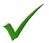 GratuitDraps et serviettes changés une fois par semaineGratuitAccès à la laverie en libre servicePayant : 3.50€ le lavage, 1.50€ le séchageKits de premières nécessités en cas de perte de bagagesService payantPoubelle vidée tous les joursGratuitService d’entretien à disposition pour les problèmes techniquesGratuitDistribution du courrierGratuitMise à disposition de vaisselle et de petit électroménagerGratuitTélévisionGratuit